Evaluatieformulier trajectbegeleiding behoud en beheer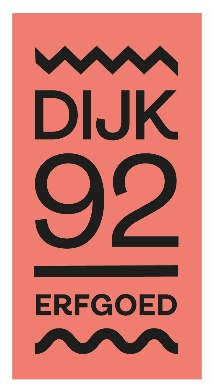 Dit evaluatieformulier moet ingediend worden binnen 2 maanden na afloop van het traject Erfgoedcel Dijk92	
Nijverheidsstraat 3			
9200 Dendermonde			
erfgoedcel@dijk92.be        In te vullen door de erfgoedcelGegevens aanvragerNaam:  Straat + nummer:  Postcode + gemeente:   Website:  Rekeningnummer:  Naam titularis rekeningnummer:  Contactpersoon Naam:  Straat + nummer:  Postcode + gemeente:  Telefoon/gsm:  E-mail:  Evaluatie trajectKorte evaluatie van het traject: hoe verliep het traject?Sterktes van het traject: welke aspecten waren goed? Welke kennis nemen jullie mee?Zwaktes van het traject: welke aspecten waren minder goed? Wat zouden jullie in de toekomst anders doen?Evaluatie samenwerking Erfgoedcel Dijk92Zijn jullie tevreden over de samenwerking met de erfgoedcel? Welke tips hebben jullie voor ons? Wat kunnen we verbeteren aan onze dienstverlening?Wat zou de erfgoedcel nog voor jouw vereniging en activiteiten kunnen doen, naast het bieden van financiële ondersteuning? Ondergetekende bevestigt hierbij het evaluatieformulier volledig en te goeder trouw te hebben ingevuld.Datum						Handtekening Uw persoonsgegevens worden verwerkt door Erfgoedcel Dijk92 (Nijverheidsstraat 3, 9200 Dendermonde, erfgoedcel@dijk92.be) op basis van contractuele grond en wettelijke verplichting. We gebruiken de verzamelde gegevens alleen voor de doeleinden waarvoor we de gegevens hebben verkregen. De gegevens die u aan ons geeft kunnen wij aan derde partijen verstrekken indien dit noodzakelijk is voor uitvoering van de hierboven beschreven doeleinden. Verder zullen wij de door u verstrekte gegevens niet aan derden doorgeven, tenzij dit wettelijk verplicht en toegestaan is. Erfgoedcel Dijk92 bewaart persoonsgegevens niet langer dan noodzakelijk voor het doel waarvoor deze zijn verstrekt dan wel op grond van de wet is vereist. Een meer uitgebreid overzicht van ons beleid op het vlak van verwerking van persoonsgegevens vindt u op www.dijk92.be 